Laboratorijski dnevnik2 laboratorijska vaja:LABORATORIJSKE TEHNIKE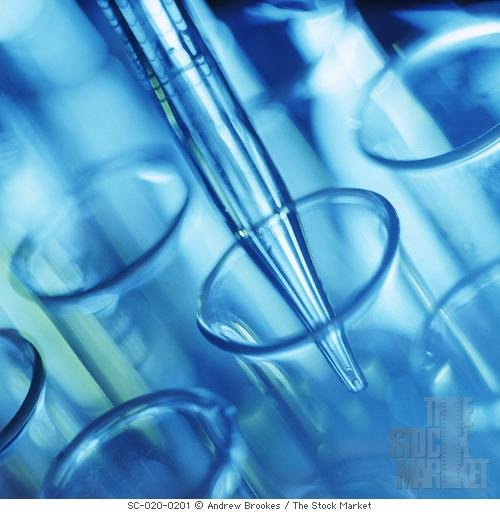 NAMENNamen druge laboratorijske vaje je bil spoznati najrazličnejše laboratorijske tehnike in se jih naučiti pravilno uporabljati.NALOGE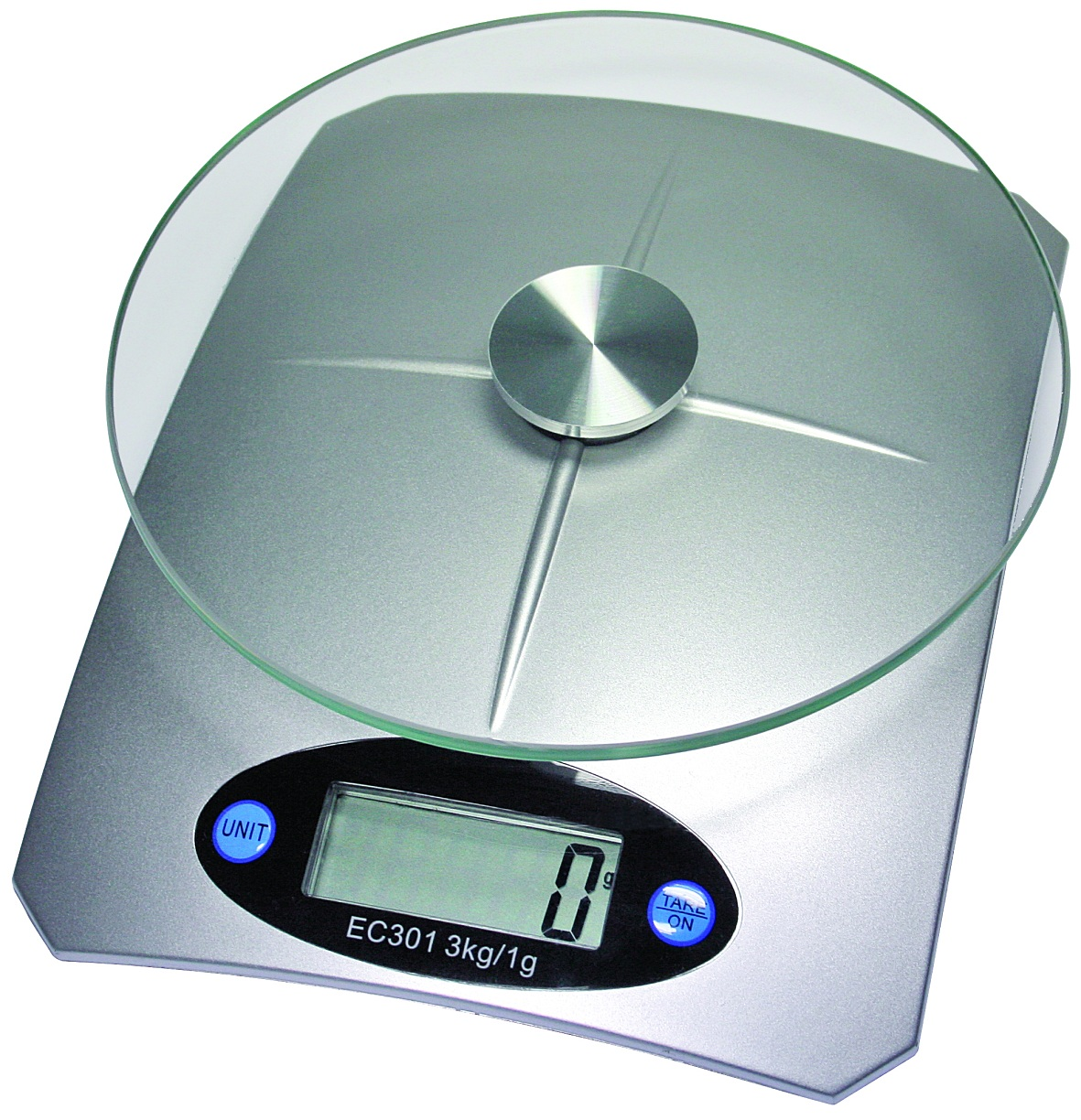 TEHTANJE z digitalno tehtnico ( 1. vaja)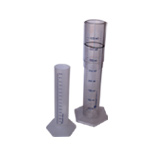 MERJENJE PROSTORNINE TEKOČIN (2. vaja)MERJENJE ČASA s štoparico (3. vaja)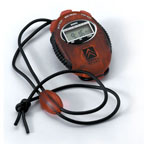 MERJENJE TEMPERATURE z alkoholnim 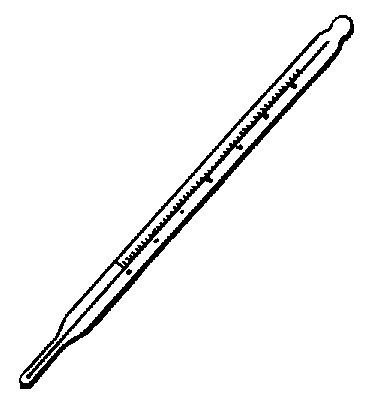 termometrom (4. vaja)RAVNANJE S PLINSKIM GORILNIKOM (5. vaja)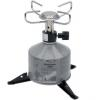 KEMIKALIJE IN LABORATORIJSKI PRIBORKemikalije: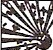 propan butan (v plinskem gorilniku) vodovodna vodaLaboratorijski pribor:1 vaja:- digitalna tehtnica                                    - čaša             - žlička2. vaja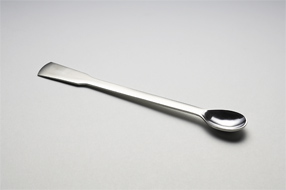           - pipeta (polnilna in                         merilna)               - gumijasta sesalka-žogica- merilni valj3. vaja- bireta- čaša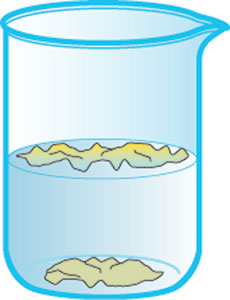 - štoparica- lij4. vaja- alkoholni termometer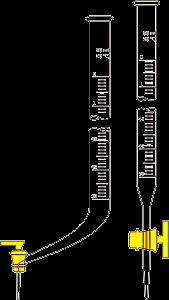 5. vaja- plinski gorilnik- stojalo z mrežico- čaša- alkoholni termometer4) SKICE POIZKUSOV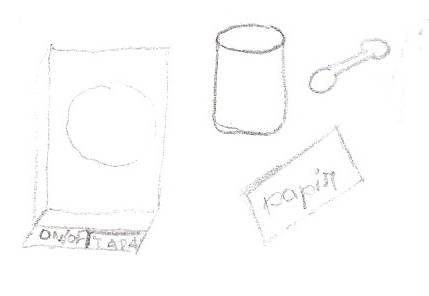 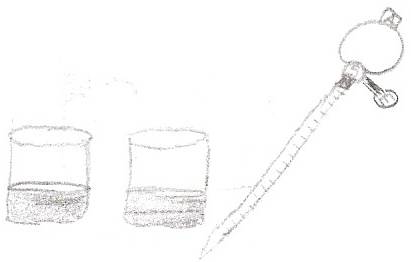 1. vaja 	2. vaja					3. vaja							 4. vaja					5. vaja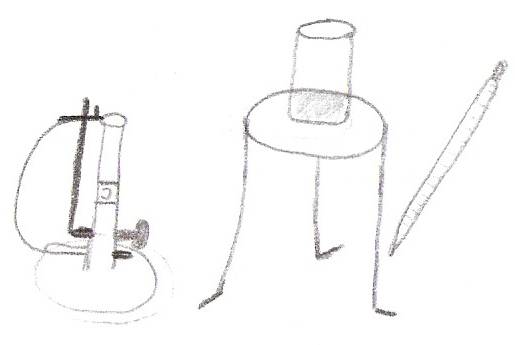 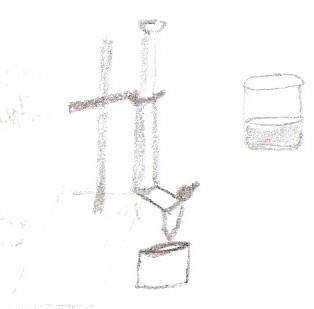 UGOTOVITVE/ OPAŽANJAPri vseh vajah sem opazila oziroma ugotovila, da moram biti pri poizkusih zelo natančna če želim dobiti pravilne rezultate. Prav tako moram pozorno spremljati navodila za delo. Precej pomembno pa se mi zdi tudi to, da preden naredimo nek poizkus preberemo navodila, si vnaprej pripravimo kar potrebujemo in preberemo morebitna opozorila. 